Беневоленский (Беневольский) Николай Владимирович 
Год рождения 1877 
Место рождения Москва 
священник 
Специальность=кандидат богословия 
Родился в семье рабочего
В Деяниях Собора 13–16 августа 2000г. фамилия: Беневольский
Родствоотец 
Беневоленский Владимир Николаевич Фотографии 
священник Беневоленский Николай Владимирович, фото из дела 
 
семейное фото Беневоленских-Воскресенских. В 1-м ряду слева священник Николай Беневоленский, во 2-м ряду 2-й слева прот.Андрей Владимирович Воскресенский 
 
священник Беневоленский Николай Владимирович 
 
священник Беневоленский Николай Владимирович с супругой Агнией Владимировной 
 
Беневоленский Николай Владимирович в молодые годы 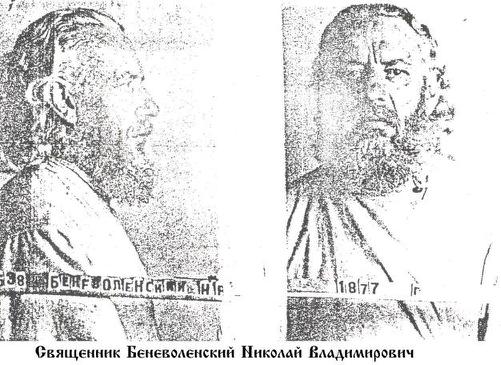 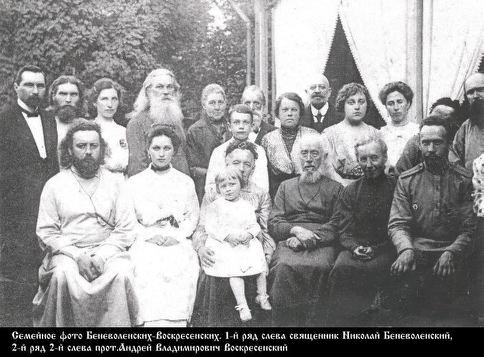 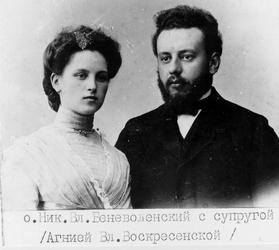 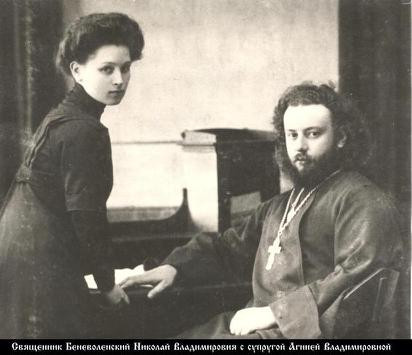 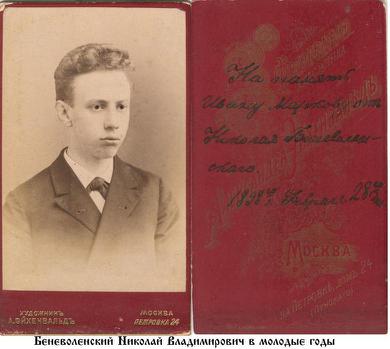 ПЕРИОДЫ ЖИЗНИ[1]ОбразованиеМосковская Духовная Семинария 
Год окончания 1898 
действительный студент 
Московская Духовная Академия 
Год поступления 1898 
Год окончания 1902 
кандидат богословия СлужениеМосква, церковь св.Николая Чудотворца в Новой Слободе 
священник 
Год окончания 1929 
Супруга Агния Владимировна
Москва, церковь Пресвятой Богородицы на Землянке 
священник 
Год начала 1929 
Год окончания 1933 
В 1930г. семью о.Николая, как "лишенцев", выбросили из квартиры в Москве, и
им пришлось уехать в Сергиев Посад и там скитаться по разным углам. Позднее к
ним приехал и сам о.Николай
Московская о., г.Сергиев Посад (Загорск), Вознесенская церковь 
священник 
Год начала 1933 
Год окончания 1939 
Месяц окончания 9 
Московская о., г.Сергиев Посад (Загорск), церковь Ильи Пророка 
священник 
Год начала 1939 
Месяц начала 9 
Год окончания 1940 
День окончания 10 
Месяц окончания 1 Места проживанияМосковская о., г.Загорск, Полевая ул., 6 
Год окончания 1940 АрестыМосковская о., г.Сергиев Посад (Загорск) 
Год ареста 1940 
День ареста 11 
Месяц ареста 1 
Рано утром к нему домой пришли трое. О.Николай был уже в храме, и двое из них
отправились за ним туда. Приведя его домой, в их практически пустой комнате
(семья была буквально нищая) сделали обыск и затем отвели батюшку в местное
отделение НКВД, а оттуда вскоре в МосквуОсуждениятройка при НКВД СССР по Московской обл. 
03/06/1940 
Обвинение "антисоветская агитация" 
Приговор=5 лет ИТЛ Места заключенияМосква, Таганская тюрьма 
Год начала 1940 
Месяц начала 6 
Год окончания 1940 
День окончания 28 
Месяц окончания 2 
В Таганской тюрьме о.Николай был помещен в одиночную камеру со строгой изоляцией
Москва, Бутырская тюрьма 
Год начала 1940 
День начала 28 
Месяц начала 2 
28 февраля 1940г. о.Николай был переведен в Бутырскую тюрьму в камеру N 30.
13 апреля 1940г. переведен в общую камеру
Казахстан, Карлаг, ст.Карабас 
Год начала 1940 
День начала 12 
Месяц начала 7 
Год окончания 1940 
Месяц окончания 7 
Казахстан, Карлаг, Спасское отделение (ныне Карагандинская о., пос.Спасск) 
Год начала 1940 
День начала 2 
Месяц начала 8 
Год окончания 1941 
День окончания 16 
Месяц окончания 5 Кончина1941 
День 16 
Месяц 5 
умер в лагере 
Место Казахстан, Карлаг, Спасское отделение (ныне Карагандинская о., пос.Спасск) 
Умер в пос.Спасск от декомпенсации сердечной деятельности (согласно справке
о реабилитации)КанонизацияСвященномученик священник Николай Беневоленский 
Дата 20/08/2000 
Кем канонизирован Архиерейский Собор Русской Православной Церкви, 13–16 августа 2000г. 
Кто представил Алматинская епархия 
Дни памяти1Собор новомучеников и исповедников Российских 
Первое воскресение, начиная с 25.01/07.022Старый стиль 03.05 
Новый стиль 16.05 
день мученической кончины (1941г.) Публикации1 Голубцов С.А., протодиак. Сергиев Посад и Лавра за последние сто лет. М., 1995., Архив автора. Машинопись. 
2 Деяние Юбилейного Освященного Аpхиеpейского Собоpа Русской Пpавославной Цеpкви о собоpном пpославлении новомучеников и исповедников Российских XX века. Москва, 12–16 августа 2000г. 
3 База данных о жертвах политического террора в СССР. Компакт-диск. 3-е изд. НИПЦ "Мемориал". М.:Звенья, 2004. 
630907 
4 Помнить поименно: Книга памяти жертв политических репрессий жителей Московской области. М.: ООО "ФЭРИ-В", 2002. ДокументыАрхив Центра Правовой Статистики и Информации при Обл. Прокуратуре г.Караганды. Д.186046. (c) ПСТГУ. Факультет ИПМhttp://kuz3.pstbi.ccas.ru/bin/nkws.exe/no_dbpath/ans/nm/?HYZ9EJxGHoxITcGZeu-yPqRg9X2k**Начало формыКонец формы